Уважаемые обучающиеся 3 группы!Дифференцированный зачетпо математикеобучающегося 3 группыФИО Вариант 1Справочный материал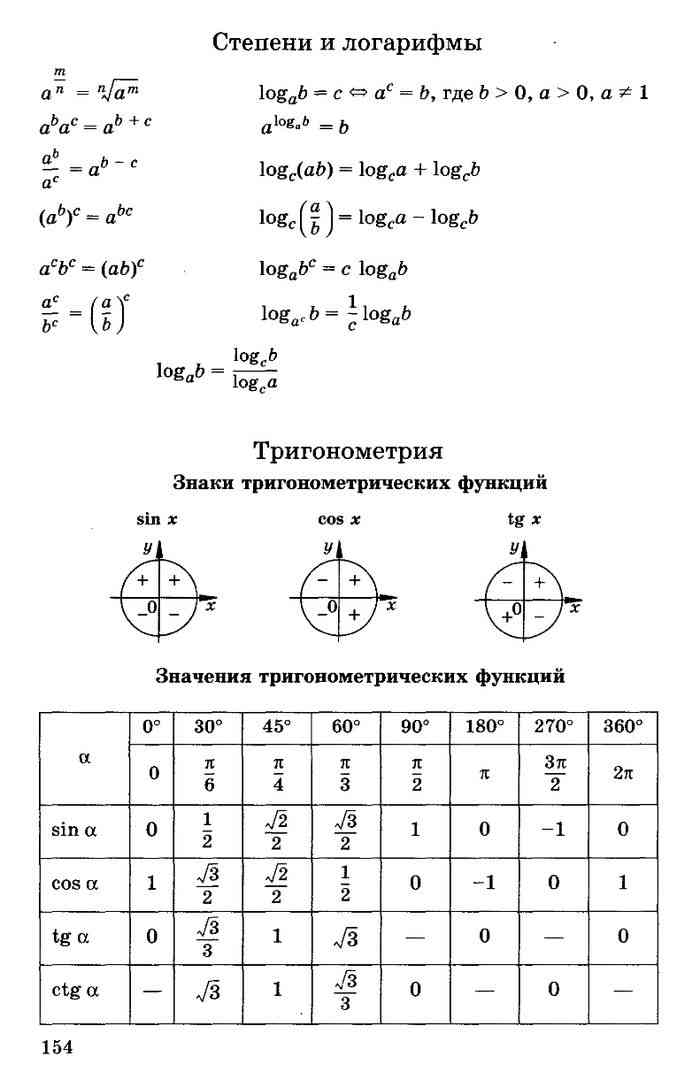 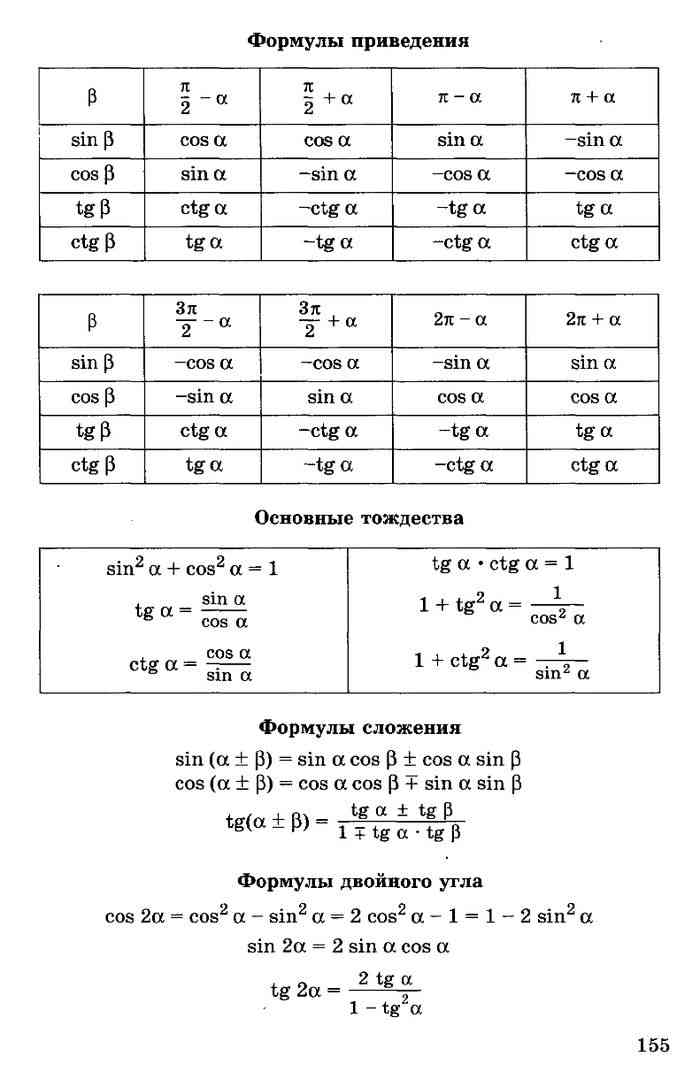 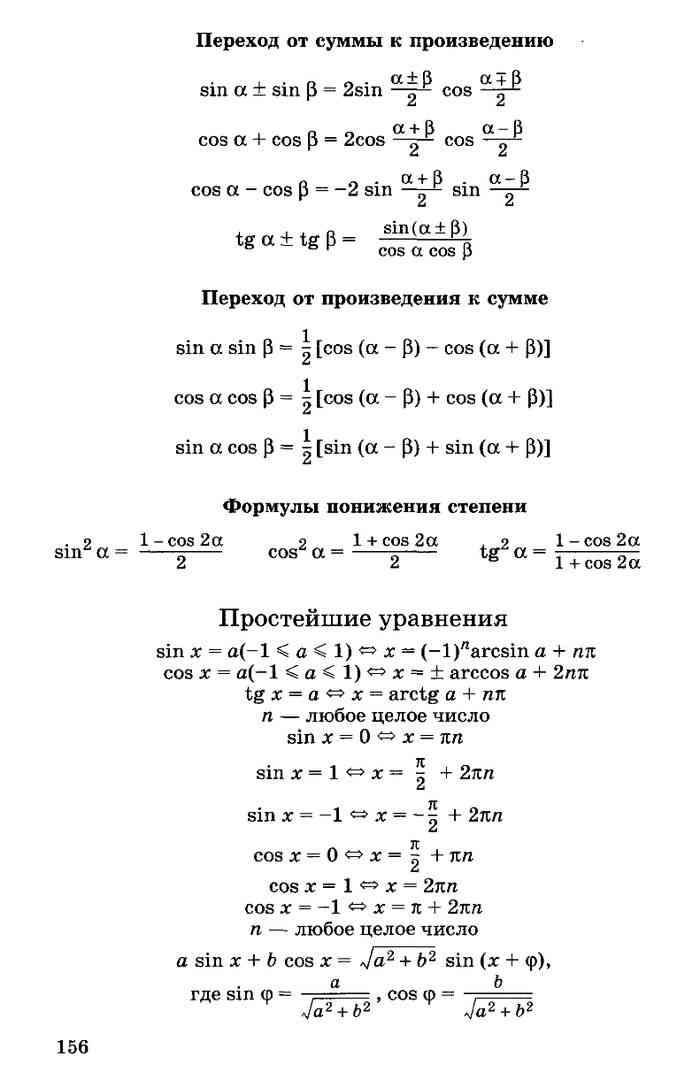 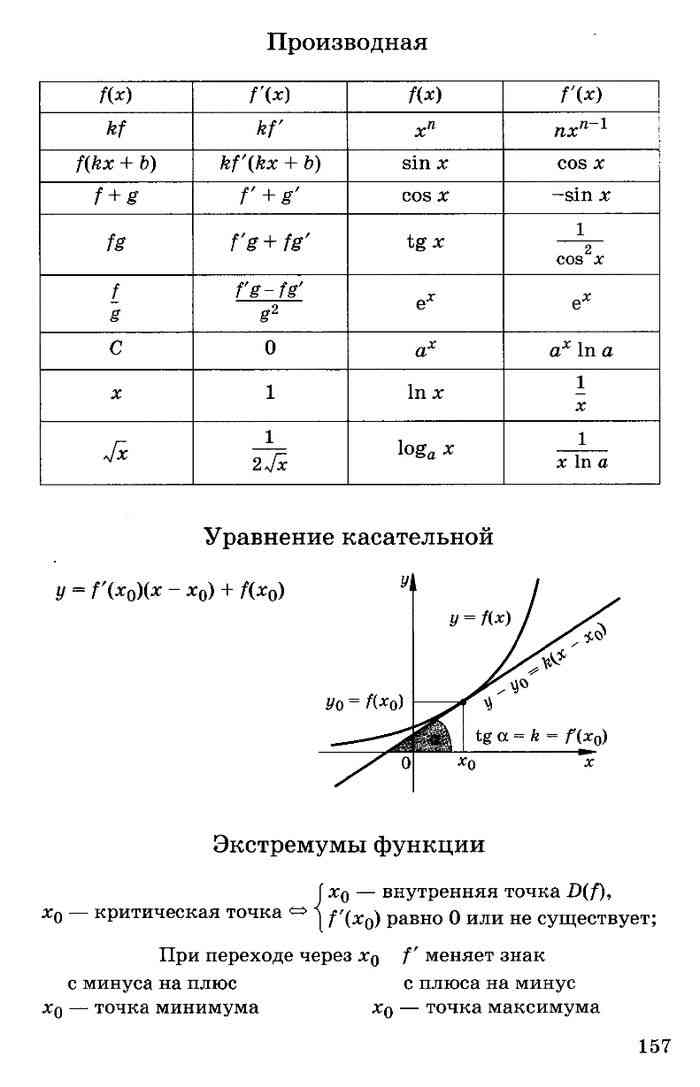 Вам нужно выполнить тот вариант, где указана ваша фамилия. Задания для дифференцированного зачета.Вариант 1(Голенищев Н, Золотой А, Мамаева А, Самсонов А, Якушев В)Задания для дифференцированного зачета.Вариант 2(Булатов И, Шулев С, Помазнева Д)Задания для дифференцированного зачета.Вариант 3(Епифанов Н, Ладкин Д, Пруцаков Р, Дяниченко Д, Аверина Н)ДОЛГИ по предмету.Перечислены темы и фамилии, и что надо выполнить.Тема «Тригонометрические формулы»Тема «Свойства функции»Тема «Тригонометрические уравнения»Тема «Параллельность прямой и плоскости»Тема «Вычисление производных»Тема «Применение производных»Тема «Перпендикулярность в пространстве»ПЗ за 15.04Булатов И, Голенищев Н,Гурин И,Епифанов Н,Ладкин Д,Мамаева А,Пруцаков Р,Самсонов А,Помазнева Д,Аверина Н,Якушев В.Часть АЧасть А№ п/пСодержание заданияА1 Найдите производную функции  +3.   1) ;                  2) ;                  3) 5;                         4) .А2 Найдите производную функции    у=3sin x.   1) cos x;                2) 3 cos x;                3) -3 cos x;                 4) 0.А3Найдите производную функции   .   1) 5;                      2) 5х4;                       3) 5х4+3;                    4) 5х+3.А4Найдите промежуток возрастания функции.   1) ;         2) ;                  3) ;                 4) .А5Найдите значение производной функции   в точке  .   1) 6;                     2) 7;                          3) 0;                          4) 5.А6Найдите производную функции   .    1) 2,5;                   2) 2,5х;                     3) 2,5х3,5;                   4) 2,5х1,5.А7Найдите производную функции   .   1) -3;                    2) -4;                         3) 2;                           4) 5.А8Найдите значение производной функции   в точке   х0 =1.   1) 6;                      2) 0;                          3) -3;                          4) 3.А9Упростите выражение: 1-tg   ctg             1) 1     2) 0      3) tg    4)  sin А10Вычислите: :           1) 0     2) 1      3) 2       4) А11Найдите: sin ,  если cos  = 0,6; o<<          1) 0,8     2) 0,4      3) -0,8     4) -0,2А12Решите уравнение:   2 sin x – 1 = 0(-1)n + n,  nЄz   2)(-1)n + n,  nЄz   3) + 2n,  nЄz       4)- + 2n,  nЄzА13Вычислите: arctg 1 – arcsin    1) 1        2)       3)         4)  0А14Решите уравнение:  2 cos x = 11) ± + 2n,  nЄz    2)   2n,  nЄz  3) ± + 2n,  nЄz     4) ± + n,  nЄzА15Вычислите: arсsin 0 + arccos           1) 0        2)      3)         4) Часть В 1 вариантаЧасть В 1 вариантаВ1Найдите критические точки функции  .В2Упростите выражение: 8 - 5 cos2x - 5sin2xВ3Найдите значение выражения: 4 sin2 - 1,   если cos 2 x = 0,25В4Найдите значение производной функции    в точке .В5Найдите точки минимума функции   .Часть АЧасть А№ п/пСодержание заданияА1Найдите производную функции     1) 3,5;                      2) 3,5х;                       3) 3,5х4,5;                  4) 3,5х2,5.А2Найдите производную функции  .   1) ;                2) ;                       3) ;                 4) .А3Найдите производную функции  .   1) х+2;                  2) 2х+2;                   3) 2;                        4) 2х-1А4Найти промежуток убывания функции .   1) ;             2)  ;               3) ;                4) . А5Найдите производную функции   у =3х+1.   1) 3;                         2) 4;                           3) 0;                         4) -3.А6Найдите значение производной функции    в точке   х0 =1.    1) 4;                         2) -6;                          3) 6;                          4) 2.А7Найдите производную функции   у = sin х+3.   1) – cos x;               2) cos x+3;                 3) cos x;                      4) - sin x.А8Найдите производную функции   у=6cos x.   1) 6 - sin x;             2) - sin x;                    3) 0;                            4) – 6sin x.А9Решите уравнение:  2 sin x = 1)  + 2n,  nЄz  ;   2)   (-1)n + n,  nЄz ; 3)  -  + n,  nЄz   ;   4) (-1)n + n,  nЄzА10Найдите: cos ,  если sin  = 0,8; o<<         1) 0,2     2) - 0,6      3) 0,6     4) -0,2А11Упростите выражение: 1- sin2  1::              1) sin2     2) tg2       3) 1      4) 0А12Решите уравнение: 2 cos x– 1 = 0        1) ± + 2n,  nЄz        2)± + 2n,  nЄz 3) ± + n,  nЄz          4)   2n,  nЄzА13Вычислите: cos  + sin           1) 1     2) 0      3) -1       4) 2А14Упростите выражение: 1 -  cos2  + sin2          1) 0     2) 2sin2      3) 2     4) -1А15Вычислите: arcсos 1 + arcsin            1) 0        2)      3)         4) Часть В 2 вариантаЧасть В 2 вариантаВ1  Упростите выражение: 2 sin2x + 3 + 2 cos2xВ2Найдите значение выражения: 3 cos2x + 2,   если sin 2 x = В3Найдите критические точки функции  .В4Найдите значение производной функции      в точке .В5Найдите точки максимума функции  .Часть АЧасть А№ п/пСодержание заданияА1Найдите производную функции     1) 4,5;                      2) 4,5х;                       3) 4,5х4,5;                  4) 4,5х3,5.А2Найдите производную функции  .   1) ;                2) ;                       3) ;                 4) .А3Найдите производную функции  .   1)3 х+2;                  2) 6х+2;                   3) 2;                        4) 6х-2А4Найти промежуток убывания функции .   1) ;             2)  ;               3) ;                4) . А5Найдите производную функции   у =5х+1.   1) 5;                         2) 6;                           3) 0;                         4) -3.А6Найдите значение производной функции    в точке   х0 =1.    1) 9;                         2) 3;                          3) 6;                          4) 2.А7Найдите производную функции   у = sin х+4.   1) – cos x;               2) cos x+4;                 3) cos x;                      4) - sin x.А8Найдите производную функции   у=7cos x.   1) 7 - sin x;             2) - sin x;                    3) 0;                            4) – 7sin x.А9Решите уравнение:  2 sin x = -1)  + 2n,  nЄz      2)   (-1)n + n,  nЄz 3)  -  + n,  nЄz      4) (-1)n + n,  nЄzА10Найдите: sin ,  если cos  =- 0,6;  <<π         1) 0,8    2) - 0,4     3) 0,2     4) -0,8А11Упростите выражение: соs2 -11::              1)- tg2     2) tg2       3) 1      4) 0А12Решите уравнение: 2 cos x+ 1 = 0        1) ± + 2n,  nЄz        2)± + 2n,  nЄz 3) ± + n,  nЄz          4)   2n,  nЄzА13Вычислите: cos  - sin            1) 1     2) 0      3) -1       4) 2А14Упростите выражение: 1 -  cos2  - sin2            1) 0     2) 2sin2      3) 2     4) -1А15Вычислите: arcсos 1 - arcsin          1) 0        2)      3)         4)-  Часть В 3 вариантаЧасть В 3 вариантаЧасть В 3 вариантаВ1  Упростите выражение: 3 sin2x + 3 + 3cos2x  Упростите выражение: 3 sin2x + 3 + 3cos2xВ2Найдите значение выражения: 6 cos2x + 2,   если sin 2 x = Найдите значение выражения: 6 cos2x + 2,   если sin 2 x = В3Найдите критические точки функции  .Найдите критические точки функции  .В4Найдите значение производной функции      в точке .Найдите значение производной функции      в точке .В5Найдите точки максимума функции  .Найдите точки максимума функции  .Булатов И,Гурин И,Аверина Н,Якушев ВНайдите sinα, если известно, что cosα =  ,  ˂α˂2πУпростите выражение:            1- cos²α·tg²αДокажите тождество:        = αВычислите:tgπ - sin + cos + sinπ =Булатов И,Гурин И,Самсонов А,Аверина Н,Якушев ВПо рисунку исследуйте функцию: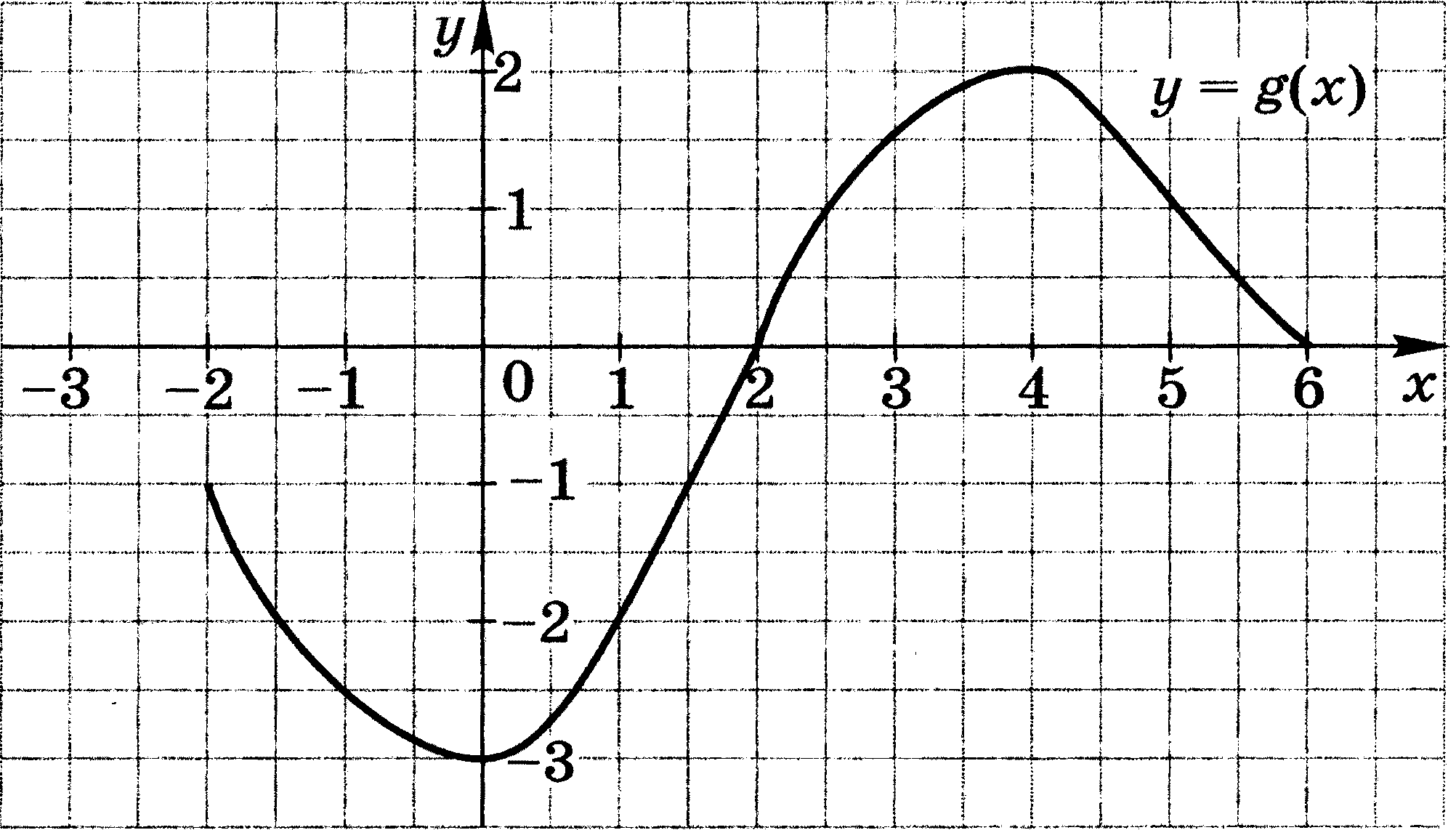 Гурин И,Епифанов Н,Самсонов А,Аверина Н,Якушев ВРешить уравнение            а) cos x = -1           б) sin x =            в) tg x = 1          г) 4 sin x – 4 = 0Булатов И,Гурин И,Епифанов Н,Самсонов А,Аверина Н,Якушев ВТема: Аксиомы стереометрии и их следствия.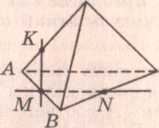 Пользуясь данным рисунком, назовите:а) четыре точки, лежащие в плоскости  SABб) плоскость, в которой лежит прямая  MNв) прямую, по которой пересекаются плоскости  ASC и SBC.Белоруков В,Булатов И,Голенищев Н,Гурин И,Епифанов Н,Мамаева А,Пруцаков Р,Самсонов А,Помазнева Д,Аверина Н,Якушев В1. Вычислить производнуюа) f (х) = х5 – 2х4 + 9х б) f (х) = 6х6 – 7х2 - 4х + 3 в) f (х) = (3х2 – 5х)∙ (х + 3)г) f (х) = (х3 + 3х) / (9 + х2)д) f (х) = (3х - 5)8 2. Вычислить  f  '(2), если f(х)=х2 - 3х3.Решить уравнение   f  '(х)=0, если         f(х)=х3 - 27х4.Решить неравенство   f  '(х)<0, если        f(х)=4х - 3х2Все решают, кроме Кожевина А.Найдите  угловой  коэффициент  касательной,  проведенной  к  графику  функции    в  точке  .Дана функция f(x) = 5+4x-3x2. Найдите координаты точки её графика, в которой угловой коэффициент касательной к нему равен   -5.Тело движется по прямой так, что расстояние S от начальной точки изменяется по закону S = t + 0,5t2 (м), где t- время движения в секундах. Найдите скорость тела через 4 с после начала движения.Найдите промежутки возрастания, убывания функции и точки экстремума: f (x) = 3x2 - 2x3+ 6